PETERSBURG BOROUGH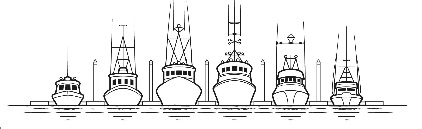 LAND USE APPLICATIONPETERSBURG BOROUGHLAND USE APPLICATIONPETERSBURG BOROUGHLAND USE APPLICATIONCODE TO:CODE TO:110.000.404110PETERSBURG BOROUGHLAND USE APPLICATIONPETERSBURG BOROUGHLAND USE APPLICATIONPETERSBURG BOROUGHLAND USE APPLICATIONBASE FEE:BASE FEE:PETERSBURG BOROUGHLAND USE APPLICATIONPETERSBURG BOROUGHLAND USE APPLICATIONPETERSBURG BOROUGHLAND USE APPLICATIONPUBLIC NOTICE FEE:PUBLIC NOTICE FEE:$70.00PETERSBURG BOROUGHLAND USE APPLICATIONPETERSBURG BOROUGHLAND USE APPLICATIONPETERSBURG BOROUGHLAND USE APPLICATIONTOTAL:TOTAL:DATE RECEIVED:RECEIVED BY:RECEIVED BY:CHECK NO. or CC:CHECK NO. or CC:APPLICANT/AGENTAPPLICANT/AGENTLEGAL OWNER (IF DIFFERENT THAN APPLICANT/AGENT)LEGAL OWNER (IF DIFFERENT THAN APPLICANT/AGENT)LEGAL OWNER (IF DIFFERENT THAN APPLICANT/AGENT)LEGAL OWNER (IF DIFFERENT THAN APPLICANT/AGENT)NAMENAMENAMENAMENAMENAMEMAILING ADDRESSMAILING ADDRESSMAILING ADDRESSMAILING ADDRESSMAILING ADDRESSMAILING ADDRESSCITY/STATE/ZIPCITY/STATE/ZIPCITY/STATE/ZIPCITY/STATE/ZIPCITY/STATE/ZIPCITY/STATE/ZIPPHONEPHONEPHONEPHONEPHONEPHONEEMAILEMAILEMAILEMAILEMAILEMAILPROPERTY INFORMATIONPROPERTY INFORMATIONPROPERTY INFORMATIONPROPERTY INFORMATIONPROPERTY INFORMATIONPROPERTY INFORMATIONPHYSICAL ADDRESS or LEGAL DESCRIPTION:PHYSICAL ADDRESS or LEGAL DESCRIPTION:PHYSICAL ADDRESS or LEGAL DESCRIPTION:PHYSICAL ADDRESS or LEGAL DESCRIPTION:PHYSICAL ADDRESS or LEGAL DESCRIPTION:PHYSICAL ADDRESS or LEGAL DESCRIPTION:PARCEL ID:PARCEL ID:ZONE:ZONE:OVERLAY:OVERLAY:CURRENT USE OF PROPERTY: CURRENT USE OF PROPERTY: CURRENT USE OF PROPERTY: CURRENT USE OF PROPERTY: LOT SIZE:LOT SIZE:PROPOSED USE OF PROPERTY (IF DIFFERENT):PROPOSED USE OF PROPERTY (IF DIFFERENT):PROPOSED USE OF PROPERTY (IF DIFFERENT):PROPOSED USE OF PROPERTY (IF DIFFERENT):PROPOSED USE OF PROPERTY (IF DIFFERENT):PROPOSED USE OF PROPERTY (IF DIFFERENT):CURRENT OR PLANNED SEWER SYSTEM:  Municipal   DEC-approved on-site system  CURRENT OR PLANNED SEWER SYSTEM:  Municipal   DEC-approved on-site system  CURRENT OR PLANNED SEWER SYSTEM:  Municipal   DEC-approved on-site system  CURRENT OR PLANNED SEWER SYSTEM:  Municipal   DEC-approved on-site system  CURRENT OR PLANNED SEWER SYSTEM:  Municipal   DEC-approved on-site system  CURRENT OR PLANNED SEWER SYSTEM:  Municipal   DEC-approved on-site system  CURRENT OR PLANNED WATER SOURCE:  Municipal     Cistern/Roof Collection    WellCURRENT OR PLANNED WATER SOURCE:  Municipal     Cistern/Roof Collection    WellCURRENT OR PLANNED WATER SOURCE:  Municipal     Cistern/Roof Collection    WellCURRENT OR PLANNED WATER SOURCE:  Municipal     Cistern/Roof Collection    WellCURRENT OR PLANNED WATER SOURCE:  Municipal     Cistern/Roof Collection    WellCURRENT OR PLANNED WATER SOURCE:  Municipal     Cistern/Roof Collection    WellLEGAL ACCESS TO LOT(S) (Street Name):LEGAL ACCESS TO LOT(S) (Street Name):LEGAL ACCESS TO LOT(S) (Street Name):LEGAL ACCESS TO LOT(S) (Street Name):LEGAL ACCESS TO LOT(S) (Street Name):LEGAL ACCESS TO LOT(S) (Street Name):TYPE OF APPLICATION & BASE FEETYPE OF APPLICATION & BASE FEETYPE OF APPLICATION & BASE FEETYPE OF APPLICATION & BASE FEETYPE OF APPLICATION & BASE FEETYPE OF APPLICATION & BASE FEE 19.84 Zoning Change ($100) 19.84 Zoning Change ($100) 19.84 Zoning Change ($100) 19.84 Zoning Change ($100) 19.84 Zoning Change ($100) 19.84 Zoning Change ($100) 18.18 Record of Survey ($50) (Note: No Public Notice Fee) 18.18 Record of Survey ($50) (Note: No Public Notice Fee) 18.18 Record of Survey ($50) (Note: No Public Notice Fee) 18.18 Record of Survey ($50) (Note: No Public Notice Fee) 18.18 Record of Survey ($50) (Note: No Public Notice Fee) 18.18 Record of Survey ($50) (Note: No Public Notice Fee) 18.20 Minor Subdivision/18.24 Preliminary Plat/18.19 Replat ($75 + $10 per lot) 18.20 Minor Subdivision/18.24 Preliminary Plat/18.19 Replat ($75 + $10 per lot) 18.20 Minor Subdivision/18.24 Preliminary Plat/18.19 Replat ($75 + $10 per lot) 18.20 Minor Subdivision/18.24 Preliminary Plat/18.19 Replat ($75 + $10 per lot) 18.20 Minor Subdivision/18.24 Preliminary Plat/18.19 Replat ($75 + $10 per lot) 18.20 Minor Subdivision/18.24 Preliminary Plat/18.19 Replat ($75 + $10 per lot) 18.24 Final Plat ($25 per lot) 18.24 Final Plat ($25 per lot) 18.24 Final Plat ($25 per lot) 18.24 Final Plat ($25 per lot) 18.24 Final Plat ($25 per lot) 18.24 Final Plat ($25 per lot)SUBMITTALS:SUBMITTALS:SUBMITTALS:SUBMITTALS:SUBMITTALS:SUBMITTALS:For Zoning Change, please submit letter stating the new zoning and explaining the need for the change.For Subdivision approvals, please submit a prepared plat map as required by borough code.For Zoning Change, please submit letter stating the new zoning and explaining the need for the change.For Subdivision approvals, please submit a prepared plat map as required by borough code.For Zoning Change, please submit letter stating the new zoning and explaining the need for the change.For Subdivision approvals, please submit a prepared plat map as required by borough code.For Zoning Change, please submit letter stating the new zoning and explaining the need for the change.For Subdivision approvals, please submit a prepared plat map as required by borough code.For Zoning Change, please submit letter stating the new zoning and explaining the need for the change.For Subdivision approvals, please submit a prepared plat map as required by borough code.For Zoning Change, please submit letter stating the new zoning and explaining the need for the change.For Subdivision approvals, please submit a prepared plat map as required by borough code.SIGNATURE(S):SIGNATURE(S):SIGNATURE(S):SIGNATURE(S):SIGNATURE(S):SIGNATURE(S):I hereby affirm all of the information submitted with this application is true and correct to the best of my knowledge. I also affirm that I am the true and legal property owner(s) or authorized agent thereof for the property subject herein.Applicant(s): ________________________________________________________   Date: _______________________                        
Owner: __________________________________________________________   Date: _______________________Owner: __________________________________________________________   Date: _______________________Owner: __________________________________________________________   Date: _______________________I hereby affirm all of the information submitted with this application is true and correct to the best of my knowledge. I also affirm that I am the true and legal property owner(s) or authorized agent thereof for the property subject herein.Applicant(s): ________________________________________________________   Date: _______________________                        
Owner: __________________________________________________________   Date: _______________________Owner: __________________________________________________________   Date: _______________________Owner: __________________________________________________________   Date: _______________________I hereby affirm all of the information submitted with this application is true and correct to the best of my knowledge. I also affirm that I am the true and legal property owner(s) or authorized agent thereof for the property subject herein.Applicant(s): ________________________________________________________   Date: _______________________                        
Owner: __________________________________________________________   Date: _______________________Owner: __________________________________________________________   Date: _______________________Owner: __________________________________________________________   Date: _______________________I hereby affirm all of the information submitted with this application is true and correct to the best of my knowledge. I also affirm that I am the true and legal property owner(s) or authorized agent thereof for the property subject herein.Applicant(s): ________________________________________________________   Date: _______________________                        
Owner: __________________________________________________________   Date: _______________________Owner: __________________________________________________________   Date: _______________________Owner: __________________________________________________________   Date: _______________________I hereby affirm all of the information submitted with this application is true and correct to the best of my knowledge. I also affirm that I am the true and legal property owner(s) or authorized agent thereof for the property subject herein.Applicant(s): ________________________________________________________   Date: _______________________                        
Owner: __________________________________________________________   Date: _______________________Owner: __________________________________________________________   Date: _______________________Owner: __________________________________________________________   Date: _______________________I hereby affirm all of the information submitted with this application is true and correct to the best of my knowledge. I also affirm that I am the true and legal property owner(s) or authorized agent thereof for the property subject herein.Applicant(s): ________________________________________________________   Date: _______________________                        
Owner: __________________________________________________________   Date: _______________________Owner: __________________________________________________________   Date: _______________________Owner: __________________________________________________________   Date: _______________________